ПРИЛОЖЕНИЕ 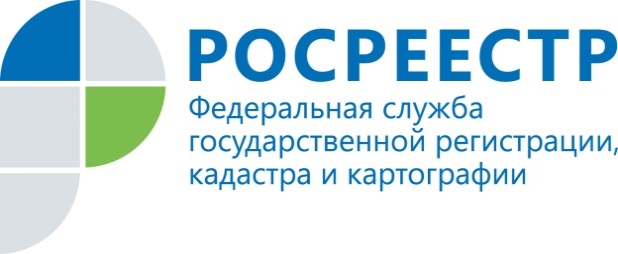 ПРЕСС-РЕЛИЗ24.09.2020 г. Управлением Росреестра по Удмуртии зарегистрировано 1056  договоров долевого участия по льготной ипотекеВ целях поддержки граждан, улучшения жилищных условий  23 апреля 2020 года Правительством Российской Федерации утверждена новая государственная программа льготной ипотеки со ставкой 6,5% годовых.  В  Удмуртской Республике спрос на  программу господдержки  растет.С начала действия государственной программы ипотечного кредитования, начиная с середины апреля и по состоянию на сегодняшний день, т.е. за пять месяцев 2020 года уже зарегистрировано 1056 заявлений  с использованием льготной ипотеки по ставке 6,5 % и ниже. Из них государственная регистрация осуществлена по 878 договорам долевого участия в строительстве, по 169 договорам уступки права требования и по 9 договорам купли-продажи.Кроме того,  по заявлениям жителей Удмуртии в августе осуществлена государственная регистрация по 116  пакетам документов с использованием «Сельской ипотеки» по сниженной ставке. Из них права оформлены по 85  договорам купли-продажи и 31 договору участия в долевом в строительстве, соглашениям об уступке права требований.Управление Росреестра по Удмуртской Республике напоминает, оформить льготную ипотеку можно до 1 ноября 2020 года включительно. Предоставление ипотеки по ставке 6,5 % годовых и ниже предусмотрено для покупателей жилья в строящемся или в уже возведенном новом доме. «Сельская ипотека» действует  с 1 января 2020 года по 2025 год и распространяется на приобретение жилого дома или другого объекта жилой недвижимости (квартиры) с земельным участком, отвечающим условиям кредитования по категории населенных пунктов.Контакты для СМИПресс-служба Управления Росреестра по Удмуртской Республике8 (3412)78-63-56pressa@r18.rosreestr.ruhttps://rosreestr.ruhttps://vk.com/club161168461г.Ижевск, ул. М. Горького, 56.